Recommendations for Future Public Speaking Assessments, and co-curricular program areas of the college (including student life, athletics, and off-campus programs) to articulate what they want for their graduates in terms of oral communication – for the church, the academy, and the world.  As we’ve mentioned elsewhere, public speaking is an important element of working and living in our culture, though there are many other kinds of oral communication that are equally, if not more, important in terms of vocational success, life happiness, and civic duty.  We also highly recommend that the PRC and the GE committee immediately make plans to:Assess oral communication during the September “Celebration of Student Research.”  Discover whether existing NSSE or HERI or other surveys may measure aspects of oral communication.  Consider surveying all courses taught / instructors of record to identify what is being taught with regard to oral communication. This survey could be modeled on the coauthored question set on writing developed by WPA as a NSSE survey add-on (used during Westmont’s recent GE writing assessment).  Such questions provide valuable descriptive data as evaluative tasks are designed and implemented.Hire a consultant to help faculty and staff think about developing communication skills across the curriculum.  Sarah Skripsky has suggested Chris Anson, Ph.D. (University Distinguished Professor and Director of Campus Writing and Speaking Program at North Carolina State University); the communication studies department may also have recommendations.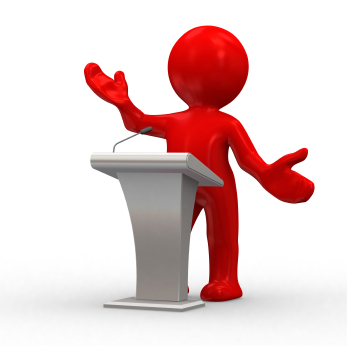 